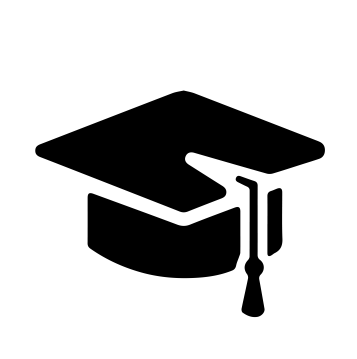 Всероссийский информационно – образовательный портал «Магистр»Веб – адрес сайта: https://magistr-r.ru/СМИ Серия ЭЛ № ФС 77 – 75609 от 19.04.2019г.(РОСКОМНАДЗОР, г. Москва)МОП СФО Сетевое издание «Магистр»ИНН 4205277233 ОГРН 1134205025349Председатель оргкомитета: Ирина Фёдоровна К.ТЛФ. 8-923-606-29-50Е -mail: metodmagistr@mail.ruИОР «Магистр»: Елена Владимировна В.Е -mail: magistr-centr@mail.ruГлавный редактор: Александр Сергеевич В.Е-mail: magistr-centr@magistr-r.ruПриказ №002 от 25.11.2022г.О назначении участников конкурса «Лучшая студенческая презентация 2022-2023 учебного года»Уважаемые участники, если по каким – либо причинам вы не получили электронные свидетельства в установленный срок (4 дня с момента регистрации), просьба обратиться для выяснения обстоятельств по электронной почте: metodmagistr@mail.ru№Учреждение, адресУчастникРезультат1ФГБОУ ВО «МГУ им. Н.П. Огарёва», отделение СПО ИНК, г. СаранскЧернова Ольга Алексеевна, Шубина Яна КонстантиновнаI степень (победитель)2ФГБОУ ВО «МГУ им. Н.П. Огарёва», отделение СПО ИНК, г. СаранскЧернова Ольга Алексеевна, Устякина Виктория ВикторовнаI степень (победитель)3ГБПОУ РО «Новочеркасский колледж промышленных технологий и управления»Богина Елена Юрьевна, Самвелян Николай, Завадский Сергей Алексеевич, Головин АлексейI степень (победитель)